Venda Nova do Imigrante – ES, 30 de junho de 2021._________________________________________SECRETARIA MUNICIPAL DE ADMINISTRAÇÃO________________________________________________SECRETARIA  MUNICIPAL DE AGRICULTURA___________________________________________________SECRETARIA MUNICIPAL DE ASSISTENCIA SOCIAL___________________________________________________SECRETARIA MUNICIPAL DE EDUCAÇÃO__________________________________________________SECRETARIA MUNICIPAL DE FINANÇAS_________________________________________________SECRETARIA MUNICIPAL DE MEIO AMBIENTE__________________________________________________SECRETARIA MUNICIPAL DE SAÚDE________________________________________________SECRETARIA  MUNICIPAL DE ESPORTE E LAZER__________________________________________________________SECRETARIA MUNICIPAL DE TURISMO, CULTURA E ARTESANATO___________________________________________________________SECRETARIA MUNICIPAL DE OBRAS E INFRAESTRUTURA URBANA______________________________________________________SECRETARIA MUNICIPAL DE INTERIOR E TRANSPORTES__________________________________GABINETE DO PREFEITO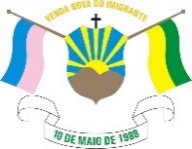 Prefeitura Municipal de Venda Nova do ImigranteAv. Evandi Américo Comarela, 385, Esplanada, Venda Nova do Imigrante/ESCNPJ nº 31.723.497/0001-08 - CEP: 29375-000 - Telefone: (28) 3546-1188ESTUDO TÉCNICO PRELIMINAREste Estudo Técnico Preliminar - ETP - tem como objetivo assegurar a viabilidade técnica e a razoabilidade da contratação pública, para a aquisição de hora mecânica geral, hora tornearia/solda usinagem/trator, hora tornearia/solda/usinagem/ônibus/caminhões, hora tornearia/solda/usinagem/recuperação de conchas máquinas (trator, máquinas pesadas e leves, caminhões, ônibus, micro ônibus, vans e similares), pertencentes à frota da Prefeitura Municipal de Venda Nova do Imigrante-ES, de forma fracionada e de acordo com a demanda das Secretarias solicitantes, conforme histórico de demanda dos produtos pelo período de 12 (doze) meses, servindo como base para a elaboração do Termo de Referência, de acordo com a Lei 8.666/1993, art. 6º, inciso IX.Data da Elaboração: 30 de junho de 2021Secretaria/servidor responsável:Gabinete do Prefeito – Wellinton BleidormSecretaria de Administração – Marilene GioriSecretaria de Agricultura – Carlos Magno Fardin BusattoSecretaria de Assistência Social – Leticia Moreira Perim MoraesSecretaria de Educação – Sirlene Maria Ferreira Augusto Mazzocco Secretaria de Finanças – Maria Casagrande LachiniSecretaria de Meio Ambiente – Maxuel BesteteSecretaria de Saúde – Marise Bernarda Vilela Secretaria de Esporte e Lazer – André Luiz Liberato RochaSecretaria de Turismo, Cultura e Artesanato – Carla Caliman TerraSecretaria de Obras e Infraestrutura Urbana – Alexandre Filete Secretaria de Interior e Transportes – Julio Cesar Souza KaikeSecretaria/servidor responsável:Gabinete do Prefeito – Wellinton BleidormSecretaria de Administração – Marilene GioriSecretaria de Agricultura – Carlos Magno Fardin BusattoSecretaria de Assistência Social – Leticia Moreira Perim MoraesSecretaria de Educação – Sirlene Maria Ferreira Augusto Mazzocco Secretaria de Finanças – Maria Casagrande LachiniSecretaria de Meio Ambiente – Maxuel BesteteSecretaria de Saúde – Marise Bernarda Vilela Secretaria de Esporte e Lazer – André Luiz Liberato RochaSecretaria de Turismo, Cultura e Artesanato – Carla Caliman TerraSecretaria de Obras e Infraestrutura Urbana – Alexandre Filete Secretaria de Interior e Transportes – Julio Cesar Souza Kaike1. DESCRIÇÃO DA NECESSIDADE Contratação de empresa especializada para prestar os serviços de reforma de pneus com reparo de câmara de ar, protetores, manchões, anéis de vedação e bicos, incluindo montagem, desmontagem, alinhamento e balanceamento, cambagem e cáster da roda e demais reparos (serviço de vulcanização) que se fizerem necessários de forma parcelada e segundo a necessidade desta municipalidade. Os serviços poderão ser realizados em todos os veículos pertencentes à frota do Município de Venda Nova do Imigrante – ES2. REQUISITOS DA CONTRATAÇÃOA prazo de garantia dos serviços prestados é de 90 (noventa) dias, a contar da data da conclusão do serviço, contra qualquer defeito decorrente da falha na execução e de defeitos dos materiais/peças empregados no serviço, ressalvados os prazos de responsabilidade civil estabelecidos pelo Código Civil. Para reforma de pneus a garantia é até o final de sua vida útil.Prazo de entrega, não poderá ser superior a 48 (quarenta e oito) horas, contados da data da Autorização de Fornecimento. Os serviços deverão ser prestados durante a vigência da Ata/Contrato, a critério da CONTRATANTE, correndo por conta do contratado as despesas decorrentes de fretes, seguros, mão-de-obra, etc.Os serviços serão executados conforme objeto contratual que verificará o atendimento a todas as exigências e condições.A execução do(s) serviço(s), no local indicado pela CONTRATANTE, ficará a cargo do CONTRATADA, a quem caberá providenciar a mão de obra e equipamentos necessários.A reexecução do serviço ou a sua complementação não eximem a Contratada da aplicação de penalidade por descumprimento da obrigação.3. LEVANTAMENTO DE MERCADOFoi realizado um levantamento de mercado para determinar quais são as empresas existentes que poderiam atender aos requisitos estabelecidos nesse estudo, de modo a alcançar a economicidade, eficácia, eficiência, sustentabilidade e atender à necessidade da contratação.O serviço poderá ser prestados por oficinas locais, sendo alguns exemplos: Gentil Ferreira da Silva ME, Renova Tração Recapagem LTDA e Vendap Renovadora de Pneus.O tipo de solução a contratar é o pregão presencial por se tratar de serviços comuns.4. DESCRIÇÃO DA SOLUÇÃO COMO UM TODOA reforma é um serviço que mantém o produto com o mesmo desempenho de um novo, e em comparação a uma nova aquisição possui custo consideravelmente inferior, o que a torna totalmente vantajosa e compensatória para esta prefeitura, haja vista que, na solicitação de aquisição de pneus novos a principal exigência é que os mesmos apresentem condições de receberem duas reformas, evitando assim, o seu descarte prematuro. O alinhamento e o balanceamento são serviços necessários a garantir que o veículo trafegue em perfeitas condições de segurança, conforme especificações do fabricante, e exigências do código de transito brasileiro, bem como, de evitar o desgaste incorreto e prematuro dos pneus.5. ESTIMATIVA DAS QUANTIDADES5. ESTIMATIVA DAS QUANTIDADES5. ESTIMATIVA DAS QUANTIDADES5. ESTIMATIVA DAS QUANTIDADESA definição da quantidade foi baseada na contratação anterior;Desta forma, tem-se definido o quantitativo aproximado para consumo em 12 (doze) meses de:  A definição da quantidade foi baseada na contratação anterior;Desta forma, tem-se definido o quantitativo aproximado para consumo em 12 (doze) meses de:  A definição da quantidade foi baseada na contratação anterior;Desta forma, tem-se definido o quantitativo aproximado para consumo em 12 (doze) meses de:  A definição da quantidade foi baseada na contratação anterior;Desta forma, tem-se definido o quantitativo aproximado para consumo em 12 (doze) meses de:  ItemUnidadeQuantidade              Especificação00001UND100,00ALINHAMENTO 1 EIXO AUTOMOVEL00002UND30,00ALINHAMENTO 1 EIXO UTILITARIO/VAN00003UND25,00ALINHAMENTO 2 EIXO 3/4 MICRO ONIBUS00004UND80,00ALINHAMENTO 2 EIXO ONIBUS/CAMINHAO00005UND15,00ALINHAMENTO 3 EIXO ONIBUS/CAMINHAO00006UND50,00BALANCEAMENTO RODA 1/2 CARGA ONIBUS/CAMINHAO00007UND  250,00BALANCEAMENTO RODA AUTOMOVEL00008UND  100,00BALANCEAMENTO RODA CARGA ONIBUS/CAMINHAO00009UND80,00BALANCEAMENTO RODA UTILITARIO/VAN00010UND40,00CAMBAGEM AUTOMOVEL00011UND30,00CAMBAGEM UTILITARIO/VAN00012UND20,00CAMARA 18/04-3000013UND50,00PROTETOR CAMARA AR ARO 2000014UND50,00PROTETOR CAMARA AR ARO 22.500015UND50,00ANEL VEDACAO OR-32500016    UND              50,00ANEL VEDACAO OR-8800017    UND     50,00ANEL VEDAÇÃO OR-2500018UND60,00llBICO PNEU AUTOMOVEL00019UND50,00BICO PNEU MAQUINA00020UND50,00BICO PNEU UTILITARIO/VAN00021UND20,00CAMARA 10.5/80-1800022UND50,00CAMARA 1000/2000023UND20,00CAMARA 12.4/2400024UND20,00CAMARA 12.5/80-1800025UND10,00CAMARA 14.9/2800026UND20,00CAMARA 1400242400027UND40,00CAMARA ARO 22,500028UND20,00PROTETOR CAMARA AR ARO 2400029UND10,00PROTETOR CAMARA AR ARO 2500030UND35,00TROCA DE ANEL VEDACAO OR-2500031UND30,00TROCA DE ANEL VEDACAO OR-32500032UND20,00TROCA DE ANEL VEDACAO OR-8800033UND50,00TROCA DE BICO PNEU AUTOMOVEL00034UND40,00TROCA DE BICO PNEU MAQUINA00035UND40,00TROCA DE BICO PNEU ONIBUS/CAMINHAO00036UND20,00TROCA DE CAMARA 10.5/80-1800037UND50,00TROCA DE CAMARA 1000/2000038UND20,00TROCA DE CAMARA 12.4/2400039UND20,00TROCA DE CAMARA 12.5/80-1800040UND20,00TROCA DE CAMARA 14.9/2800041UND20,00TROCA DE CAMARA 1400242400042UND20,00TROCA DE CAMARA 18/04-3000041UND20,00TROCA DE CAMARA 1400242400042UND20,00TROCA DE CAMARA 18/04-3000035UND40,00TROCA DE BICO PNEU ONIBUS/CAMINHAO00036UND20,00TROCA DE CAMARA 10.5/80-1800037UND50,00TROCA DE CAMARA 1000/2000038UND20,00TROCA DE CAMARA 12.4/2400039UND20,00TROCA DE CAMARA 12.5/80-1800040UND20,00TROCA DE CAMARA 14.9/2800041UND20,00TROCA DE CAMARA 1400242400042UND20,00TROCA DE CAMARA 18/04-3000035UND40,00TROCA DE BICO PNEU ONIBUS/CAMINHAO00036UND20,00TROCA DE CAMARA 10.5/80-1800037UND50,00TROCA DE CAMARA 1000/2000038UND20,00TROCA DE CAMARA 12.4/2400039UND20,00TROCA DE CAMARA 12.5/80-1800040UND20,00TROCA DE CAMARA 14.9/2800041UND20,00TROCA DE CAMARA 1400242400042UND20,00TROCA DE CAMARA 18/04-3000035UND40,00TROCA DE BICO PNEU ONIBUS/CAMINHAO00036UND20,00TROCA DE CAMARA 10.5/80-1800037UND50,00TROCA DE CAMARA 1000/2000038UND20,00TROCA DE CAMARA 12.4/2400039UND20,00TROCA DE CAMARA 12.5/80-1800040UND20,00TROCA DE CAMARA 14.9/2800041UND20,00TROCA DE CAMARA 1400242400042UND20,00TROCA DE CAMARA 18/04-3000035UND40,00TROCA DE BICO PNEU ONIBUS/CAMINHAO00036UND20,00TROCA DE CAMARA 10.5/80-1800037UND50,00TROCA DE CAMARA 1000/2000038UND20,00TROCA DE CAMARA 12.4/2400039UND20,00TROCA DE CAMARA 12.5/80-1800040UND20,00TROCA DE CAMARA 14.9/2800041UND20,00TROCA DE CAMARA 1400242400042UND20,00TROCA DE CAMARA 18/04-3000035UND40,00TROCA DE BICO PNEU ONIBUS/CAMINHAO00036UND20,00TROCA DE CAMARA 10.5/80-1800037UND50,00TROCA DE CAMARA 1000/2000038UND20,00TROCA DE CAMARA 12.4/2400039UND20,00TROCA DE CAMARA 12.5/80-1800040UND20,00TROCA DE CAMARA 14.9/2800041UND20,00TROCA DE CAMARA 1400242400042UND20,00TROCA DE CAMARA 18/04-3000043UND20,00TROCA DE CAMARA AR ARO 2500044UND40,00TROCA DE CAMARA ARO 22,500045UND150,00TROCA DE PNEU UTILITARIO/VAN00046UND40,00TROCA DE PROTETOR CAMARA AR ARO 2000047UND20,00TROCA DE PROTETOR CAMARA AR ARO 2400048UND150,00TROCA PNEU POR PONTA EIXO AUTOMOVEL00049UND300,00TROCA PNEU POR PONTA EIXO CAMINHAO/ONIBUS00050UND150,00TROCA PNEU POR PONTA EIXO MAQUINAS00051UND80,00TROCA PNEU POR PONTA EIXO UTILITARIO/VAN00052UND30,00SERVIÇO CASTER RODA AUTOMOVEL00053UND20,00SERVIÇO CASTER RODA UTILITARIO/VAN00054UND20,00SERVIÇO SOCORRO00055UND20,00APLICACAO MANCHAO A FRIO GRANDE PNEU VEICULO00056UND20,00APLICACAO MANCHAO A FRIO MEDIO PNEU VEICULO00057UND20,00APLICACAO MANCHAO A FRIO PEQUENO PNEU VEICULO00058UND50,00VULCANIZACAO PNEU CARGA00059UND100,00VULCANIZACAO PNEU MAQUINA00060UND180,00VULCANIZACAO PNEU PASSEIO00061UND50,00nVULCANIZACAO PNEU UTILITARIO00062UND50,00REFORMA DE PNEU 1000/20 COMUM EIXO LIVRE00063UND100,00REFORMA DE PNEU 1000/20 COMUM TRACAO00064UND4,00REFORMA DE PNEU 12-16.500065UND6,00REFORMA DE PNEU 12.4/2400066UND30,00REFORMA DE PNEU 12.5/80-1800067UND6,00REFORMA DE PNEU 14.9/2800068UND60,00REFORMA DE PNEU 1400/2400069UND20,00REFORMA DE PNEU 165/70R1300070UND20,00REFORMA DE PNEU 17.5/2500071UND10,00REFORMA DE PNEU 175/65R1400072UND30,00REFORMA DE PNEU 175/70R1300073UND40,00REFORMA DE PNEU 175/70R1400074UND10,00REFORMA DE PNEU 185/60R1500075UND6,00REFORMA DE PNEU 185/65R1400076UND6,00REFORMA DE PNEU 185/70R1400077UND20,00REFORMA DE PNEU 185/R1400078UND14,00REFORMA DE PNEU 19.5/2400079UND10,00REFORMA DE PNEU 195/55R1500080UND10,00REFORMA DE PNEU 195/65R1500081UND10,00REFORMA DE PNEU 205/70R1500082UND10,00REFORMA DE PNEU 205/70R1600083UND20,00REFORMA DE PNEU 205/75R1600084UND30,00REFORMA DE PNEU 215/75/17.500085UND10,00REFORMA DE PNEU 225/75R1600086UND100,00REFORMA DE PNEU 275/80R22.500087UND10,00REFORMA DE PNEU 750-166. ESTIMATIVA DO VALOR DA CONTRATAÇÃOA estimativa de valor da contratação foi definida mediante à pesquisa de preços coletada por empresas   reconhecidas no mercado local e regional, empresas prestadoras de serviços da mesma natureza, sendo eles: Renova Tração Recapagem LTDA, Gentil Ferreira da Silva ME, Vendap Renovadora de Pneus LTDA E Imigrante Tratores LTDA ME.Segundo a média de valores obtida pela pesquisa de mercado, que foi de R$ 859.171,26 (oitocentos e cinquenta e nove mil, cento e setenta e um reais e vinte e seis centavos)Este valor tende a diminuir na realização do certame.7. PARCELAMENTO OU NÃO DA SOLUÇÃOA licitação será dividida em 3 lotes. Sendo o lote 01 do item 01 ao 11. Lote 02 do item 12 ao 61. Lote 03 item 62 a 87 a fim de facilitar a elaboração das propostas e de forma a ampliar a participação dos licitantes.8. CONTRATAÇÕES CORRELATAS E/OU INTERDEPENDENTESNão há a necessidade de contratações/aquisições correlatas ao objeto ora debatido.9. ALINHAMENTO ENTRE A CONTRATAÇÃO E O PLANEJAMENTOGABINETE DO PREFEITO 002001.0412200012.004 – MANUTENÇÃO DAS ATIVIDADES DO GABINETE E ACESSORIAS – 339030000000 – MATERIAL DE CONSUMO – 10010000000 – RECURSOS ORDINARIOS.33903900000 – OUTROS SERVIÇOS DE TERCEIROS – PESSOA JURIDICA – 10010000000 – RECURSOS ORDINARIOS.SECRETARIA DE ADMINISTRACAO003001.0412200012.008 – MANUTENCAO DAS ATIVIDADES DA SECRETARIA MUNICIPAL DE ADMINISTRACAO33903000000 – MATERIAL DE CONSUMO – 1001000000 – RECUROS ORDINARIOS.33903900000 – OUTROS SERVIÇOS DE TERCEIROS – PESSOA JURIDICA – 10010000000 – RECURSOS ORDINARIOS.SECRETARIA MUNICIPAL DE AGRICULTURA007001.2060600172.043 – MANUTENÇÃO DAS ATIVIDADES DA SECRETARIA MUNICIPAL DE AGRICULTURA – 33903000000 – MATERIAL DE CONSUMO – 10010000000 – RECURSOS ORDINARIOS.3390390000 -   OUTROS SERVIÇOS DE TERCEIROS-PESSOA JURIDICA – 10010000000-RECURSOS ORDINARIOS.SECRETARIA MUNICIPAL DE OBRAS008001.1545200232.046 – MANUTENÇÃO DAS ATIVIDADES DA SECRETARIA DE OBRAS E SERVIÇOS URBANOS – 33903000000 – MATERIAL DE CONSUMO – 1001000000 – RECURSOS ORDINARIOS.33903900000 - OUTROS SERVIÇOS DE TERCEIROS-PESSOA JURIDICA - 10010000000 – RECURSOS ORDINARIOS.SECRETARIA MUNICIPAL DE EDUCACAO005001.1236100012.016 – MANUTENÇÃO DAS ATIVIDADES DA SECRETARIA MUNICIPAL DE EDUCACAO – 339030000000 – MATERIAL DE CONSUMO - 11110000000 – RECEITA DE IMPOSTOS E DE TANSFERENCIAS DE IMPOSTOS – EDUCACAO.3303900000 – OUTROS SERVIÇOS DE TERCEIROS-PESSOA JURIDICA – 11110000000000 - RECEITA DE IMPOSTOS E DE TRANSFERENCIA DE IMPOSTOS-EDUCACAO;005003.1236100092.025 – MANUTENÇÃO DAS ATIVIDADES RELACIONADAS AO TRANSPORTE ESCOLAR - CONVENIO 3390300000 – MATERIAL DE CONSUMO - 11250001000 – TRANSPORTE ESCOLAR – SEDU  3303900000 – OUTROS SERVIÇOS DE TERCEIROS-PESSOA JURIDICA – 11250001000 – TRANSPORTE ESCOLAR – SEDU;005005.1236500112.027 – MANUTENÇÃO DA EDUCACAO INFANTIL - CRECHES – 339030000000 – MATERIAL DE CONSUMO – 11110000000 – RECEITA DE IMPOSTOS E DE TRANSFERENCIAS DE IMPOSTOS – EDUCACAO.3303900000–OUTROS SERVIÇOS DE TERCEIROS - PESSOA JURIDICA – 11200001000 – TRANSFERENCIAS DO SALARIO EDUCACAO;005006.12364000092.028 – CONTRIBUICAO PARA O TRANSPORTE ESCOLAR DO ENSINO SUPERIOR – 339030000000 – MATERIAL DE CONSUMO – 1001000000 – RECUROSS ORDINARIOS 3303900000–OUTROS SERVIÇOS DE TERCEIROS - PESSOA JURIDICA – 10010000000000 – RECUROS ORDINARIOS;005007.12362000092.031 – MANUTENCAO DAS ATIVIDADES RELACIONADAS AO TRANSPORTE ESCOLAR - CONVENIO – 33903000000 – MSATERIAL DE CONSUMO – 11250002000 – TRANSPORTE ESCOLAR - IFES3303900000–OUTROS SERVIÇOS DE TERCEIROS - PESSOA JURIDICA – 11250002000 – TRANSPORTE ESCOLA IFES.SECRETARIA MUNICIPAL DE FINANCAS009001.2781300282.051 – MANUTENCAO DAS ATIVIDADES RELACIONADAS AO ESPORTE E LAZER33903000000 – MATERIAL DE CONSUMO – 1001000000 – RECURSOS ORDINARIOS – 339039000000 – OUTROS SERVICOS DE TERCEITOS – PESSOA JURIDICA – 1001000000 – RECURSOS ORDINARIOS;SECRETARIA MUNICIPAL DE MEIO AMBIENTE011001.1854100332.070 – MANUTENCAO DAS ATIVIDADES RELACIONADAS A SECRETARIA DE MEIO AMBIENTE33903000000 – MATERIAL DE CONSUMO – 1001000000 – RECURSOS ORDINARIOS – 339039000000 – OUTROS SERVICOS DE TERCEIROS – PESSOA JURIDICA – 1001000000 – RECURSOS ORDINARIOS.SECRETARIA MUNICIPAL DE INTERIOR E TRANSPORTES012001.2678200262.072 – MANUTENÇÃO DAS ATIVIDADES RELACIONADAS A SECRETARIA MUNICIPAL DE ASSISTENCIA SOCIAL – 33903900000 –OUTROS SERVIÇOS DE TERCEIROD-PESSOA JURIDICA– 10010000000 – RECURSOS ORDINARIOS.SECRETARIA MUNICIPAL DE TURISMO013001.2369500422.077 – MANUTENCAO DAS ATIVIDADES DO TURISMO E ARTESANATO339030000000 – MATERIAL DE CONSUMO – 1001000000 – RECUROS ORDINARIOS 339039000000 – OUTROS SERVIÇOS DE TERCEIROS – PESSOA JURIDICA. – 1001000000 – RECUROS ORDINARIOS;SECRETARIA MUNICIPAL DE ASSISTÊNCIA SOCIAL010001.0824400322.057 – MANUTENCAO DAS ATIVIDADES DA SECRETARIA MUNICIPAL DE ASSISTENCIA SOCIAL – 33903000000 – MATERIAL DE CONSUMO – 1001000000 – RECURSOS ORDINARIOS33903900000 – OUTROS SERVICOS DE TERCEIROS–PESSOA JURIDICA – 1001000000 – RECURSOS ORDINARIOS;010003.08243000312.065 – MANUTENCAO DAS ATIVIDADES RELACIONADAS AO ATENDIMENTO A CRIANCA E AO ADOLESCENTE339030000000 – MATERIAL DE CONSUMO – 100100000 – RECURSOS ORDINARIOS – 339039000000 – OUTROS SERVICOS DE TERCEITOS – PESSOA JURIDICA – 1001000000 – RECURSOS ORDINARIOS;010003.0824100292.063 – MANUTENÇÃO DAS ATIVIDADES RELACIONADAS AO ATENCIMENTO DO IDOSO – PROTECAO SOCIAL BASICA 339030000000 – MATERIAL DE CONSUMO – 1001000000 – RECURSOS ODINARIOS -33903900000 – OUTROS SERVIÇOS DE TERCEIROS – PESSOA JURIDICA – 10010000000 – RECURSOS ORDINARIOS;010004.0824300312.066 – MANUTENCAO DAS ATIVIDADES DO CONSELHO TUTELAR33903000000 – MATERIAL DE CONSUMO - 1001000000 – RECURSOS ORDINARIOS – 339039000000 – OUTROS SERVICOS DE TERCEIROS-PESSOA JURIDICA – 1001000000 – RECURSOS ORDINARIOS.SECRETARIA MUNICIPAL DE SAÚDE006003.1030100132.037 – MANUTENÇÃO DAS ATIVIDADES DA ATENÇÃO BASICA-SUS – 339030000000 – MATERIAL DE CONSUMO – 1211000000 – RECEITA DE IMPOSTOS E TRANSFERENCIAS DE IMPOSTOS – SAUDE.33903900000 – OUTROS SERVIÇOS DE TERCEIROS – PESSOA JURIDICA – 12110000000 – RECEITA DE IMPOSTOS E TRANSFERÊNCIA DE IMPOSTOS-SAUDE.10. RESULTADOS PRETENDIDOSO Objetivo é manter em perfeito funcionamento e estado de conservação dos veículos de representação, oficiais e os que vierem a ser incorporados à frota do Munícipio. 11. PROVIDÊNCIAS A SEREM ADOTADASA execução do contrato será acompanhada pelo Senhor Julio Cesar Souza Kaike, para proceder à fiscalização tendo como fiscal substituto Fabricio Alessandro Gonçalves, nos termos do art. 67 da Lei nº 8.666/1993;O fiscal anotará todas as ocorrências relacionadas com a execução do Contrato em registro próprio, determinando o que for necessário à regularização das faltas ou defeitos observados, conforme Termo de Referência;As decisões e providências que ultrapassarem a competência do servidor ou da Comissão deverão ser solicitadas a seus superiores em tempo hábil para adoção das medidas convenientes;Não obstante a CONTRATADA seja a única e exclusiva responsável por todos os produtos fornecidos, a Administração reserva-se o direito de, sem que de qualquer forma restrinja a plenitude desta responsabilidade, exercer a mais ampla e completa fiscalização sobre os produtos e o serviço de garantia, diretamente ou por prepostos designados;A fiscalização será exercida no interesse exclusivo da CONTRATANTE e não exclui nem reduz a responsabilidade da CONTRATADA por qualquer inconsistência.12. IMPACTOS AMBIENTAISCom relação aos serviços a serem contratados verifica-se, em uma primeira análise, não serem causadores de grandes impactos ambientais. De qualquer forma, a empresa contratada deverá Respeitar as Normas e Legislação regulamentadoras pertinentes, em especial quanto a devida destinação final dos resíduos gerados e quanto a poluição sonora.13. VIABILIDADE E RAZOABILIDADE DA CONTRATAÇÃOOs estudos preliminares indicam que esta forma de contratação é perfeitamente viável e que maximiza a probabilidade do alcance dos resultados pretendidos.Diante do exposto a Comissão/Equipe Técnica declara ser viável a contratação da solução pretendida, com base neste Estudo Técnico Preliminar.